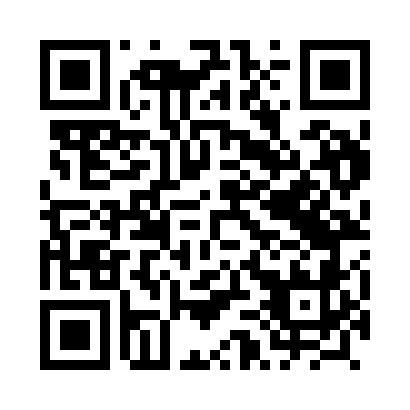 Prayer times for Kozminek, PolandMon 1 Apr 2024 - Tue 30 Apr 2024High Latitude Method: Angle Based RulePrayer Calculation Method: Muslim World LeagueAsar Calculation Method: HanafiPrayer times provided by https://www.salahtimes.comDateDayFajrSunriseDhuhrAsrMaghribIsha1Mon4:306:311:015:287:329:252Tue4:276:291:005:297:339:283Wed4:246:261:005:307:359:304Thu4:216:241:005:317:379:325Fri4:186:221:005:337:399:356Sat4:156:1912:595:347:409:377Sun4:126:1712:595:357:429:398Mon4:096:1512:595:367:449:429Tue4:066:1312:595:377:469:4410Wed4:036:1012:585:397:479:4711Thu4:006:0812:585:407:499:4912Fri3:566:0612:585:417:519:5213Sat3:536:0412:575:427:529:5414Sun3:506:0112:575:437:549:5715Mon3:475:5912:575:457:569:5916Tue3:445:5712:575:467:5810:0217Wed3:405:5512:575:477:5910:0518Thu3:375:5312:565:488:0110:0819Fri3:345:5012:565:498:0310:1020Sat3:305:4812:565:508:0410:1321Sun3:275:4612:565:518:0610:1622Mon3:245:4412:555:528:0810:1923Tue3:205:4212:555:548:1010:2224Wed3:175:4012:555:558:1110:2525Thu3:135:3812:555:568:1310:2826Fri3:095:3612:555:578:1510:3127Sat3:065:3412:555:588:1610:3428Sun3:025:3212:545:598:1810:3729Mon2:585:3012:546:008:2010:4030Tue2:555:2812:546:018:2210:43